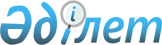 Іле аудандық мәслихатының 2019 жылғы 27 желтоқсандағы № 49-220 "Іле ауданының 2020-2022 жылдарға арналған бюджеті туралы" шешіміне өзгерістер енгізу туралыАлматы облысы Іле аудандық мәслихатының 2020 жылғы 8 желтоқсандағы № 67-266 шешімі. Алматы облысы Әділет департаментінде 2020 жылы 11 желтоқсанда № 5800 болып тіркелді
      2008 жылғы 4 желтоқсандағы Қазақстан Республикасының Бюджет кодексінің 106-бабының 4-тармағына, "Қазақстан Республикасындағы жергілікті мемлекеттік басқару және өзін-өзі басқару туралы" 2001 жылғы 23 қаңтардағы Қазақстан Республикасы Заңының 6-бабының 1-тармағының 1) тармақшасына сәйкес, Іле аудандық мәслихаты ШЕШІМ ҚАБЫЛДАДЫ:
      1. Іле аудандық мәслихатының "Іле ауданының 2020-2022 жылдарға арналған бюджеті туралы" 2019 жылғы 27 желтоқсандағы № 49-220 (Нормативтік құқықтық актілерді мемлекеттік тіркеу тізілімінде № 5378 тіркелген, 2020 жылдың 17 қаңтарында Қазақстан Республикасы нормативтік құқықтық актілерінің эталондық бақылау банкінде жарияланған) шешіміне келесі өзгерістер енгізілсін:
      көрсетілген шешімнің 1-тармағы жаңа редакцияда баяндалсын:
       "1. 2020-2022 жылдарға арналған аудандық бюджеті тиісінше осы шешімнің 1, 2 және 3-қосымшаларына сәйкес, оның ішінде 2020 жылға келесі көлемдерде бекітілсін:
      1) кiрiстер 178 642 812 мың теңге, оның iшiнде:
      салықтық түсiмдер 158 013 600 мың теңге;
      салықтық емес түсiмдер 23 825 мың теңге;
      негiзгi капиталды сатудан түсетiн түсiмдер 760 815 мың теңге;
      трансферттер түсiмі 19 844 572 мың теңге, оның ішінде:
      төмен тұрған мемлекеттiк басқару органдарынан трансферттер 196 859 мың теңге, оның ішінде: 
      бюджеттік алып қоюлар 196 066 мың теңге;
      нысаналы пайдаланылмаған (толық пайдаланылмаған) трансферттерді қайтару 793 мың теңге;
      мемлекеттік басқарудың жоғары тұрған органдарынан түсетін трансферттер 19 647 713 мың теңге, оның ішінде: 
      ағымдағы нысаналы трансферттер 18 059 738 мың теңге;
      нысаналы даму трансферттері 1 587 975 мың теңге;
      2) шығындар 187 591 905 мың теңге; 
      3) таза бюджеттiк кредиттеу 99 048 мың теңге, оның ішінде:
      бюджеттік кредиттер 147 312 мың теңге; 
      бюджеттік кредиттерді өтеу 48 264 мың теңге;
      4) қаржы активтерiмен операциялар бойынша сальдо 0 теңге;
      5) бюджет тапшылығы (профициті) (-) 9 048 141 мың теңге;
      6) бюджет тапшылығын қаржыландыру (профицитiн пайдалану) 9 048 141 мың теңге.";
      3-тармақтағы:
      "333 525" саны "245 142" санына ауыстырылсын.
      2. Көрсетілген шешімнің 1-қосымшасы осы шешімнің қосымшасына сәйкес жаңа редакцияда баяндалсын. 
      3. Осы шешімнің орындалуын бақылау Іле аудандық мәслихатының "Бюджет, әлеуметтік-экономикалық даму, көлік, құрылыс, байланыс, өнеркәсіп, ауыл шаруашылығы, жер қатынастары және кәсіпкерлік мәселелері жөніндегі" тұрақты комиссиясына жүктелсін.
      4. Осы шешiм 2020 жылдың 1 қаңтарынан бастап қолданысқа енгiзiледі. 2020 жылға арналған аудандық бюджет
					© 2012. Қазақстан Республикасы Әділет министрлігінің «Қазақстан Республикасының Заңнама және құқықтық ақпарат институты» ШЖҚ РМК
				
      Іле аудандық мәслихатының сессия төрағасы

Ж. Бейсембаев

      Іле аудандық мәслихатының хатшысы

Р. Абилова
Іле аудандық мәслихаты 2020 жылғы 8 желтоқсаны № 67-266 шешіміне қосымшаІле аудандық мәслихатының 2019 жылғы 27 желтоқсандағы № 49-220 шешіміне 1-қосымша
Санаты
Санаты
Санаты
Санаты
Санаты
Сомасы (мың теңге)
Сыныбы
Сыныбы
Сыныбы
Сыныбы
Сомасы (мың теңге)
Ішкі сыныбы
Ішкі сыныбы
Ішкі сыныбы
Ішкі сыныбы
Сомасы (мың теңге)
Атауы
Атауы
Сомасы (мың теңге)
І. Кірістер
178 642 812
1
Салықтық түсімдер
158 013 600
01
Табыс салығы 
3 891 238
1
Корпоративтік табыс салығы
3 891 238
03
Әлеуметтiк салық 
4 580 000
1
Әлеуметтiк салық 
4 580 000
04
Меншiкке салынатын салықтар
3 191 786
1
Мүлiкке салынатын салықтар 
2 785 000
4
Көлiк құралдарына салынатын салық 
403 053
5
Бірыңғай жер салығы 
3 733
05
Тауарларға, жұмыстарға және қызметтерге салынатын iшкi салықтар 
146 300 376
2
Акциздер 
146 222 676
3
Табиғи және басқа да ресурстарды пайдаланғаны үшiн түсетiн түсiмдер
8 500
4
Кәсiпкерлiк және кәсiби қызметтi жүргiзгенi үшiн алынатын алымдар
68 200
5
Ойын бизнесіне салық 
1 000
08
Заңдық маңызы бар әрекеттерді жасағаны және (немесе) оған уәкілеттігі бар мемлекеттік органдар немесе лауазымды адамдар құжаттар бергені үшін алынатын міндетті төлемдер
50 200
1
Мемлекеттік баж
50 200
2
Салықтық емес түсiмдер
23 825
01
Мемлекеттік меншіктен түсетін кірістер
5 920
5
Мемлекет меншігіндегі мүлікті жалға беруден түсетін кірістер
5 920
04
Мемлекеттік бюджеттен қаржыландырылатын, сондай-ақ Қазақстан Республикасы Ұлттық Банкінің бюджетінен (шығыстар сметасынан) қамтылатын және қаржыландырылатын мемлекеттік мекемелер салатын айыппұлдар, өсімпұлдар, санкциялар, өндіріп алулар
1 225
1
Мұнай секторы ұйымдарынан түсетін түсімдерді қоспағанда, мемлекеттік бюджеттен қаржыландырылатын, сондай-ақ Қазақстан Республикасы Ұлттық Банкінің бюджетінен (шығыстар сметасынан) қамтылатын және қаржыландырылатын мемлекеттік мекемелер салатын айыппұлдар, өсімпұлдар, санкциялар, өндіріп алулар
1 225
06
Басқа да салықтық емес түсiмдер 
16 680
1
Басқа да салықтық емес түсiмдер 
16 680
3
Негізгі капиталды сатудан түсетін түсімдер
760 815 
01
Мемлекеттік мекемелерге бекітілген мемлекеттік мүлікті сату
536 815
3
Азаматтарға пәтерлер сатудан түсетін түсімдер
536 815
03
Жердi және материалдық емес активтердi сату
224 000
1
Жерді сату
224 000
4
Трансферттердің түсімдері
19 844 572
01
Төмен тұрған мемлекеттiк басқару органдарынан трансферттер 
196 859
3
Аудандық маңызы бар қалалардың, ауылдардың, кенттердің, аулдық округтардың бюджеттерінен трансферттер
196 859
02
Мемлекеттiк басқарудың жоғары тұрған органдарынан түсетiн трансферттер
19 647 713
2
Облыстық бюджеттен түсетiн трансферттер
19 647 713
Функционалдық топ
Функционалдық топ
Функционалдық топ
Функционалдық топ
Функционалдық топ
Функционалдық топ
Сомасы (мың теңге)
Кіші функция
Кіші функция
Кіші функция
Кіші функция
Кіші функция
Сомасы (мың теңге)
Бюджеттік бағдарламалардың әкімшісі
Бюджеттік бағдарламалардың әкімшісі
Бюджеттік бағдарламалардың әкімшісі
Бюджеттік бағдарламалардың әкімшісі
Бюджеттік бағдарламалардың әкімшісі
Сомасы (мың теңге)
Бағдарлама
Бағдарлама
Бағдарлама
Бағдарлама
Бағдарлама
Сомасы (мың теңге)
Атауы
Атауы
Атауы
Атауы
Сомасы (мың теңге)
ІІ. Шығыстар
187 591 905
1
 Жалпы сипаттағы мемлекеттiк қызметтер 
897 467 
1
Мемлекеттiк басқарудың жалпы функцияларын орындайтын өкiлдi, атқарушы және басқа органдар
433 301
112
Аудан (облыстық маңызы бар қала) мәслихатының аппараты
35 618
001
Аудан (облыстық маңызы бар қала) мәслихатының қызметін қамтамасыз ету жөніндегі қызметтер
25 340
003
Мемлекеттік органның күрделі шығыстары
10 278
122
Аудан (облыстық маңызы бар қала) әкімінің аппараты
397 683
001
Аудан (облыстық маңызы бар қала) әкімінің қызметін қамтамасыз ету жөніндегі қызметтер
256 764
003
Мемлекеттік органның күрделі шығыстары
4 752
113
Төменгі тұрған бюджеттерге берілетін нысаналы ағымдағы трансферттер
136 167
2
Қаржылық қызмет
34 475
452
Ауданның (облыстық маңызы бар қаланың) қаржы бөлімі
34 475
001
 Ауданның (облыстық маңызы бар қаланың) бюджетін орындау және коммуналдық меншігін басқару саласындағы мемлекеттік саясатты іске асыру жөніндегі қызметтер 
24 996
003
Салық салу мақсатында мүлікті бағалауды жүргізу
5 962
010
Жекешелендіру, коммуналдық меншікті басқару, жекешелендіруден кейінгі қызмет және осыған байланысты дауларды реттеу
2 517
018
Мемлекеттік органның күрделі шығыстары
1 000
5
Жоспарлау және статистикалық қызмет
35 292
453
Ауданның (облыстық маңызы бар қаланың) экономика және бюджеттік жоспарлау бөлімі
35 292
001
Экономикалық саясатты, мемлекеттік жоспарлау жүйесін қалыптастыру және дамыту саласындағы мемлекеттік саясатты іске асыру жөніндегі қызметтер
33 738
004
Мемлекеттік органның күрделі шығыстары
1 554
9
Жалпы сипаттағы өзге де мемлекеттiк қызметтер
394 399
467
Ауданның (облыстық маңызы бар қаланың) құрылыс бөлімі
394 399
040
Мемлекеттік органдардың объектілерін дамыту
394 399
2
Қорғаныс
54 595
1
Әскери мұқтаждар
14 595
122
Аудан (облыстық маңызы бар қала) әкімінің аппараты
14 595
005
Жалпыға бірдей әскери міндетті атқару шеңберіндегі іс-шаралар
14 595
2
Төтенше жағдайлар жөнiндегi жұмыстарды ұйымдастыру
40 000
122
Аудан (облыстық маңызы бар қала) әкімінің аппараты
40 000
006
Аудан (облыстық маңызы бар қала) ауқымындағы төтенше жағдайлардың алдын алу және оларды жою
40 000
3
Қоғамдық тәртіп, қауіпсіздік, құқықтық, сот, қылмыстық-атқару қызметі
19 185
1
Құқық қорғау қызметi
7 407
467
Ауданның (облыстық маңызы бар қаланың) құрылыс бөлімі
7 407
066
Қоғамдық тәртіп пен қауіпсіздік объектілерін салу
 7 407
9
Қоғамдық тәртіп және қауіпсіздік саласындағы басқа да қызметтер
11 778
485
Ауданның (облыстық маңызы бар қаланың) жолаушылар көлігі және автомобиль жолдары бөлімі
11 778
021
Елдi мекендерде жол қозғалысы қауiпсiздiгін қамтамасыз ету
11 778
4
Бiлiм беру
36 078 007
1
Мектепке дейiнгi тәрбие және оқыту
4 934 983
464
Ауданның (облыстық маңызы бар қаланың) білім бөлімі
4 934 983
040
Мектепке дейінгі білім беру ұйымдарында мемлекеттік білім беру тапсырысын іске асыруға
4 934 983
2
Бастауыш, негізгі орта және жалпы орта білім беру
28 534 503
464
Ауданның (облыстық маңызы бар қаланың) білім бөлімі
21 815 614
003
Жалпы білім беру
21 747 677
006
Балаларға қосымша білім беру
67 937
465
Ауданның (облыстық маңызы бар қаланың) дене шынықтыру және спорт бөлімі
224 697
017
Балалар мен жасөспірімдерге спорт бойынша қосымша білім беру
224 697
467
Ауданның (облыстық маңызы бар қаланың) құрылыс бөлімі
6 494 192
024
Бастауыш, негізгі орта және жалпы орта білім беру объектілерін салу және реконструкциялау
6 494 192
9
Бiлiм беру саласындағы өзге де қызметтер
2 608 521
464
Ауданның (облыстық маңызы бар қаланың) білім бөлімі
2 608 521
001
Жергілікті деңгейде білім беру саласындағы мемлекеттік саясатты іске асыру жөніндегі қызметтер
26 920
004
Ауданның (областык маңызы бар қаланың) мемлекеттік білім беру мекемелерінде білім беру жүйесін ақпараттандыру
26 450 
005
Ауданның (областык маңызы бар қаланың) мемлекеттік білім беру мекемелер үшін оқулықтар мен оқу-әдiстемелiк кешендерді сатып алу және жеткізу
441 306
007
Аудандық (қалалалық) ауқымдағы мектеп олимпиадаларын және мектептен тыс іс-шараларды өткiзу
8 329
012
Мемлекеттік органның күрделі шығыстары
300
015
Жетім баланы (жетім балаларды) және ата-аналарының қамқорынсыз қалған баланы (балаларды) күтіп-ұстауға қамқоршыларға (қорғаншыларға) ай сайынға ақшалай қаражат төлемі
103 264
067
Ведомстволық бағыныстағы мемлекеттік мекемелерінің және ұйымдарының күрделі шығыстары
1 570 131
113
Төменгі тұрған бюджеттерге берілетін нысаналы ағымдағы трансферттер
431 821
6
Әлеуметтiк көмек және әлеуметтiк қамсыздандыру
2 441 360
1
Әлеуметтiк қамсыздандыру
1 137 269
451
Ауданның (облыстық маңызы бар қаланың) жұмыспен қамту және әлеуметтік бағдарламалар бөлімі
1 106 830
005
 Мемлекеттік атаулы әлеуметтік көмек 
1 106 830
464
Ауданның (облыстық маңызы бар қаланың) білім бөлімі
30 439
030
 Патронат тәрбиешілерге берілген баланы (балаларды) асырап бағу 
21 410
031
Жетім балаларды және ата-аналарының қамқорынсыз қалған, отбасылық үлгідегі балалар үйлері мен асыраушы отбасыларындағы балаларды мемлекеттік қолдау
9 029
2
Әлеуметтiк көмек
1 155 641
451
Ауданның (облыстық маңызы бар қаланың) жұмыспен қамту және әлеуметтік бағдарламалар бөлімі
1 155 641
002
Жұмыспен қамту бағдарламасы
503 563
004
Ауылдық жерлерде тұратын денсаулық сақтау, білім беру, әлеуметтік қамтамасыз ету, мәдениет, спорт және ветеринар мамандарына отын сатып алуға Қазақстан Республикасының заңнамасына сәйкес әлеуметтік көмек көрсету
74 224
006
Тұрғын үйге көмек көрсету
10 525
007
Жергілікті өкілетті органдардың шешімі бойынша мұқтаж азаматтардың жекелеген топтарына әлеуметтік көмек
90 447
010
Үйден тәрбиеленіп оқытылатын мүгедек балаларды материалдық қамтамасыз ету
10 031
014
Мұқтаж азаматтарға үйде әлеуметтiк көмек көрсету
144 169
017
Оңалтудың жеке бағдарламасына сәйкес мұқтаж мүгедектердi мiндеттi гигиеналық құралдармен қамтамасыз ету, қозғалуға қиындығы бар бірінші топтағы мүгедектерге жеке көмекшінің және есту бойынша мүгедектерге қолмен көрсететiн тіл маманының қызметтерін ұсыну
262 021
023
Жұмыспен қамту орталықтарының қызметін қамтамасыз ету
60 661
9
Әлеуметтiк көмек және әлеуметтiк қамтамасыз ету салаларындағы өзге де қызметтер
148 450
451
Ауданның (облыстық маңызы бар қаланың) жұмыспен қамту және әлеуметтік бағдарламалар бөлімі
76 757
001
 Жергілікті деңгейде халық үшін әлеуметтік бағдарламаларды жұмыспен қамтуды қамтамасыз етуді іске асыру саласындағы мемлекеттік саясатты іске асыру жөніндегі қызметтер 
50 230
011
Жәрдемақыларды және басқа да әлеуметтік төлемдерді есептеу, төлеу мен жеткізу бойынша қызметтерге ақы төлеу
10 243
021
Мемлекеттік органның күрделі шығыстары
10 856
050
Қазақстан Республикасында мүгедектердің құқықтарын қамтамасыз етуге және өмір сүру сапасын жақсарту
5 317
067
Ведомстволық бағыныстағы мемлекеттік мекемелерінің және ұйымдарының күрделі шығыстары
111
487
Ауданның (облыстық маңызы бар қаланың) тұрғын үй-коммуналдық шаруашылық және тұрғын үй инспекциясы бөлімі
71 693
094
Әлеуметтік көмек ретінде тұрғын үй сертификаттарын беру
71 693
7
Тұрғын үй-коммуналдық шаруашылық
4 384 271
1
Тұрғын үй шаруашылығы
2 580 315
463
Ауданның (облыстық маңызы бар қаланың) жер қатынастары бөлімі
857 694
016
Мемлекет мұқтажы үшін жер учаскелерін алу
857 694
467
Ауданның (облыстық маңызы бар қаланың) құрылыс бөлімі
1 189 902
003
Коммуналдық тұрғын үй қорының тұрғын үйін жобалау және (немесе) салу, реконструкциялау
945 836
004
Инженерлік-коммуникациялық инфрақұрылымды жобалау, дамыту және (немесе) жайластыру
244 066
487
Ауданның (облыстық маңызы бар қаланың) тұрғын үй-коммуналдық шаруашылық және тұрғын үй инспекциясы бөлімі 
532 719
001
Тұрғын үй-коммуналдық шаруашылық және тұрғын үй қоры саласында жергілікті деңгейде мемлекеттік саясатты іске асыру бойынша қызметтер 
25 384
003
Мемлекеттік органның күрделі шығыстары
10 084
006
Азматтардың жекелген санаттарын тұрғын үймен қамтамасыз ету
69 300
032
Ведомстволық бағыныстағы мемлекеттік мекемелерінің және ұйымдарының күрделі шығыстары
150 000
070
Қазақстан Республикасында төтенше жағдай режимінде коммуналдық қызметтерге ақы төлеу бойынша халықтың төлемдерін өтеу
151 780
113
Төменгі тұрған бюджеттерге берілетін нысаналы ағымдағы трансферттер
126 171
2
Коммуналдық шаруашылық 
666 638
487
Ауданның (облыстық маңызы бар қаланың) тұрғын үй-коммуналдық шаруашылық және тұрғын үй инспекциясы бөлімі
666 638
016
Сумен жабдықтау және су бұру жүйесінің жұмыс істеуі
283 995
027
Ауданның (облыстық маңызы бар қаланың) коммуналдық меншігіндегі газдандыру желілерін пайдалануды ұйымдастыру
5 000
058
Елді мекендердегі сумен жабдықтау және су бұру жүйелерін дамыту
377 643
3
Елді-мекендерді көркейту
1 137 318
487
Ауданның (облыстық маңызы бар қаланың) тұрғын үй-коммуналдық шаруашылық және тұрғын үй инспекциясы бөлімі
1 137 318
025
Елдi мекендердегі көшелердi жарықтандыру
343 910
030
Елді мекендерді абаттандыру және көгалдандыру
790 107
031
Жерлеу орындарын ұстау және туыстары жоқ адамдарды жерлеу
3 301
8
Мәдениет, спорт, туризм және ақпараттық кеңістiк
324 169
1
Мәдениет саласындағы қызмет
166 735
455
Ауданның (облыстық маңызы бар қаланың) мәдениет және тілдерді дамыту бөлімі
151 735
003
Мәдени-демалыс жұмысын қолдау
151 735
467
Ауданның (облыстық маңызы бар қаланың) құрылыс бөлімі
15 000
011
Мәдениет объектілерін дамыту
15 000
2
Спорт
21 054
465
Ауданның (облыстық маңызы бар қаланың) дене шынықтыру және спорт бөлімі
21 054
001
Жергілікті деңгейде дене шынықтыру және спорт саласындағы мемлекеттік саясатты іске асыру жөніндегі қызметтер
14 253
006
Аудандық (облыстық маңызы бар қалалық) деңгейде спорттық жарыстар өткiзу
751
007
Әртүрлi спорт түрлерi бойынша аудан (облыстық маңызы бар қала) құрама командаларының мүшелерiн дайындау және олардың облыстық спорт жарыстарына қатысуы
5 862
032
Ведомстволық бағыныстағы мемлекеттік мекемелерінің және ұйымдарының күрделі шығыстары
188
3
Ақпараттық кеңiстiк
97 980
455
Ауданның (облыстық маңызы бар қаланың) мәдениет және тілдерді дамыту бөлімі
70 611
006
Аудандық (қалалық) кiтапханалардың жұмыс iстеуi
69 576
007
Мемлекеттiк тiлдi және Қазақстан халқының басқа да тiлдерін дамыту
1 035
456
Ауданның (облыстық маңызы бар қаланың) ішкі саясат бөлімі
27 369
002
Мемлекеттік ақпараттық саясат жүргізу жөніндегі қызметтер
27 369
9
Мәдениет, спорт, туризм және ақпараттық кеңiстiктi ұйымдастыру жөнiндегi өзге де қызметтер
38 400
455
Ауданның (облыстық маңызы бар қаланың) мәдениет және тілдерді дамыту бөлімі
15 810
001
Жергілікті деңгейде тілдерді және мәдениетті дамыту саласындағы мемлекеттік саясатты іске асыру жөніндегі қызметтер
10 575
032
Ведомстволық бағыныстағы мемлекеттік мекемелерінің және ұйымдарының күрделі шығыстары
5 235
456
Ауданның (облыстық маңызы бар қаланың) ішкі саясат бөлімі
22 590
001
Жергілікті деңгейде ақпарат, мемлекеттілікті нығайту және азаматтардың әлеуметтік сенімділігін қалыптастыру саласында мемлекеттік саясатты іске асыру жөніндегі қызметтер
21 782
006
Мемлекеттік органның күрделі шығыстары
808
9
Отын-энергетика кешенi және жер қойнауын пайдалану
26 775
1
Отын және энергетика
26 775
487
Ауданның (облыстық маңызы бар қаланың) тұрғын үй-коммуналдық шаруашылық және тұрғын үй инспекциясы бөлімі
26 775
009
Жылу-энергетикалық жүйені дамыту
26 775
10
Ауыл, су, орман, балық шаруашылығы, ерекше қорғалатын табиғи аумақтар, қоршаған ортаны және жануарлар дүниесін қорғау, жер қатынастары
142 878
1
Ауыл шаруашылығы
32 675
462
Ауданның (облыстық маңызы бар қаланың) ауыл шаруашылығы бөлімі
29 119
001
Жергілікте деңгейде ауыл шаруашылығы саласындағы мемлекеттік саясатты іске асыру жөніндегі қызметтер
28 951
006
Мемлекеттік органның күрделі шығыстары
168
473
Ауданның (облыстық маңызы бар қаланың) ветеринария бөлімі
3 281
001
Жергілікті деңгейде ветеринария саласындағы мемлекеттік саясатты іске асыру жөніндегі қызметтер
3 281
008
Алып қойылатын және жойылатын ауру жануарлардың, жануарлардан алынатын өнімдер мен шикізаттың құнын иелеріне өтеу
275
6
Жер қатынастары
72 303
463
Ауданның (облыстық маңызы бар қаланың) жер қатынастары бөлімі
72 303
001
Аудан (облыстық маңызы бар қала) аумағында жер қатынастарын реттеу саласындағы мемлекеттік саясатты іске асыру жөніндегі қызметтер
28 010
004
Жердi аймақтарға бөлу жөнiндегi жұмыстарды ұйымдастыру
40 978
007
Мемлекеттік органның күрделі шығыстары
3 315
9
Ауыл, су, орман, балық шаруашылығы, қоршаған ортаны қорғау және жер қатынастары саласындағы басқа да қызметтер
37 900
453
Ауданның (облыстық маңызы бар қаланың) экономика және бюджеттік жоспарлау бөлімі
37 900
099
Мамандарға әлеуметтік қолдау көрсету жөніндегі шараларды іске асыру
37 900
11
Өнеркәсіп, сәулет, қала құрылысы және құрылыс қызметі
44 821
2
Сәулет, қала құрылысы және құрылыс қызметі
44 821
467
Ауданның (облыстық маңызы бар қаланың) құрылыс бөлімі
26 062
001
Жергілікті деңгейде құрылыс саласындағы мемлекеттік саясатты іске асыру жөніндегі қызметтер
17 712
017
Мемлекеттік органның күрделі шығыстары
8 350
468
Ауданның (облыстық маңызы бар қаланың) сәулет және қала құрылысы бөлімі
18 759
001
Жергілікті деңгейде сәулет және қала құрылысы саласындағы мемлекеттік саясатты іске асыру жөніндегі қызметтер
17 664
004
Мемлекеттік органның күрделі шығыстары
1 095
12
Көлiк және коммуникация
1 563 176
1
Автомобиль көлiгi
1 541 077
485
Ауданның (облыстық маңызы бар қаланың) жолаушылар көлігі және автомобиль жолдары бөлімі
 1 541 077
022
Көлік инфрақұрылымын дамыту
21 980
023
Автомобиль жолдарының жұмыс істеуін қамтамасыз ету
325 031
045
Аудандық маңызы бар автомобиль жолдарын және елді-мекендердің көшелерін күрделі және орташа жөндеу
1 194 066
9
Көлiк және коммуникациялар саласындағы өзге де қызметтер 
22 099
485
Ауданның (облыстық маңызы бар қаланың) жолаушылар көлігі және автомобиль жолдары бөлімі
22 099
001
Жергілікті деңгейде жолаушылар көлігі және автомобиль жолдары саласындағы мемлекеттік саясатты іске асыру жөніндегі қызметтер
11 846
003
Мемлекеттік органның күрделі шығыстары
748
113
Жергілікті бюджеттерден берілетін ағымдағы нысаналы трансферттер
9 505
13
Басқалар
698 924
3
Кәсiпкерлiк қызметтi қолдау және бәсекелестікті қорғау
16 666
469
Ауданның (облыстық маңызы бар қаланың) кәсіпкерлік бөлімі
16 666
001
Жергілікті деңгейде кәсіпкерлікті дамыту саласындағы мемлекеттік саясатты іске асыру жөніндегі қызметтер
16 589
004
Мемлекеттік органның күрделі шығыстары
77
9
Басқалар
682 258
452
Ауданның (облыстық маңызы бар қаланың) қаржы бөлімі
245 142
012
 Ауданның (облыстық маңызы бар қаланың) жергілікті атқарушы органының резерві 
245 142
464
Ауданның (облыстық маңызы бар қаланың) білім бөлімі
437 116
077
"Ауыл-Ел бесігі" жобасы шеңберінде ауылдық елді мекендердегі әлеуметтік және инженерлік инфрақұрылым бойынша іс-шараларды іске асыру
437 116
14
Борышқа қызмет көрсету
13 249
1
Борышқа қызмет көрсету
13 249
452
Ауданның (облыстық маңызы бар қаланың) қаржы бөлімі
13 249
013
Жергілікті атқарушы органдардың облыстық бюджеттен қарыздар бойынша сыйақылар мен өзге де төлемдерді төлеу бойынша борышына қызмет көрсету
13 249
15
Трансферттер
140 904 441
1
Трансферттер
140 904 441
452
Ауданның (облыстық маңызы бар қаланың) қаржы бөлімі
140 904 441
006
Нысаналы пайдаланылмаған (толық пайдаланылмаған) трансферттерді қайтару
32 794
007
Бюджеттік алып коюлар
137 150 275
024
Заңнаманы өзгертуге байланысты жоғары тұрған бюджеттің шығындарын өтеуге
3 399 357
038
Субвенциялар
269 785
054
Қазақстан Республикасының Ұлттық қорынан берілетін нысаналы трансферт есебінен республикалық бюджеттен бөлінген пайдаланылмаған (түгел пайдаланылмаған) нысаналы трансферттердің сомасын қайтару
52 230
ІІІ. Таза бюджеттік кредиттеу
99 048
Бюджеттік кредиттер
147 312
10
Ауыл, су, орман, балық шаруашылығы, ерекше қорғалатын табиғи аумақтар, қоршаған ортаны және жануарлар дүниесін қорғау, жер қатынастары
147 312
9
Ауыл, су, орман, балық шаруашылығы, қоршаған ортаны қорғау және жер қатынастары саласындағы басқа да қызметтер
147 312
453
Ауданның (облыстық маңызы бар қаланың) экономика және бюджеттік жоспарлау бөлімі
147 312
006
Мамандарды әлеуметтік қолдау шараларын іске асыру үшін бюджеттік кредиттер
147 312
Санаты
Санаты
Санаты
Санаты
Санаты
Сомасы (мың теңге)
Сыныбы
Сыныбы
Сыныбы
Сыныбы
Сомасы (мың теңге)
Ішкі сыныбы
Ішкі сыныбы
Ішкі сыныбы
Ішкі сыныбы
Сомасы (мың теңге)
Атауы
Атауы
Атауы
Сомасы (мың теңге)
5
Бюджеттік кредиттерді өтеу
48 264
01
Бюджеттік кредиттерді өтеу
48 264
1
Мемлекеттік бюджеттен берілген бюджеттік кредиттерді өтеу
48 264
Функционалдық топ 
Функционалдық топ 
Функционалдық топ 
Функционалдық топ 
Функционалдық топ 
Сомасы (мың теңге) 
Кіші функция
Кіші функция
Кіші функция
Кіші функция
Сомасы (мың теңге) 
Бағдарлама әкімшісі
Бағдарлама әкімшісі
Бағдарлама әкімшісі
Сомасы (мың теңге) 
Бағдарлама
Бағдарлама
Сомасы (мың теңге) 
Атауы
Сомасы (мың теңге) 
IV. Қаржы активтерiмен жасалатын операциялар бойынша сальдо
0
Қаржылық активтерді сатып алу
0
Санаты
Санаты
Санаты
Санаты
Санаты
Сомасы (мың теңге)
Сыныбы
Сыныбы
Сыныбы
Сыныбы
Сомасы (мың теңге)
Ішкі сыныбы
Ішкі сыныбы
Ішкі сыныбы
Ішкі сыныбы
Сомасы (мың теңге)
Атауы
Атауы
Атауы
Сомасы (мың теңге)
6
Мемлекеттің қаржы активтерін сатудан түсетін түсімдер
0
01
Мемлекеттің қаржы активтерін сатудан түсетін түсімдер
0
1
Қаржы активтерін ел ішінде сатудан түсетін түсімдер
0
Санаты
Санаты
Санаты
Санаты
Санаты
Сомасы (мың теңге)
Сыныбы
Сыныбы
Сыныбы
Сыныбы
Сомасы (мың теңге)
Ішкі сыныбы
Ішкі сыныбы
Ішкі сыныбы
Ішкі сыныбы
Сомасы (мың теңге)
Атауы
Атауы
Атауы
Сомасы (мың теңге)
V. Бюджет тапшылығы (профициті) 
-9 048 141
VI. Бюджет тапшылығын қаржыландыру (профицитін пайдалану)
9 048 141
7
Қарыздар түсімдері
9 279 555
01
Мемлекеттік ішкі қарыздар 
9 279 555
2
Қарыз алу келісім-шарттары
9 279 555
8
Бюджет қаражатының пайдаланылатын қалдықтары
93 034
01
Бюджет қаражаты қалдықтары
93 034
1
Бюджет қаражатының бос қалдықтары
93 034
Функционалдық топ
Функционалдық топ
Функционалдық топ
Функционалдық топ
Функционалдық топ
Функционалдық топ
Сомасы (мың теңге)
Кіші функция
Кіші функция
Кіші функция
Кіші функция
Кіші функция
Сомасы (мың теңге)
Бюджеттік бағдарламалардың әкімшісі
Бюджеттік бағдарламалардың әкімшісі
Бюджеттік бағдарламалардың әкімшісі
Бюджеттік бағдарламалардың әкімшісі
Бюджеттік бағдарламалардың әкімшісі
Сомасы (мың теңге)
Бағдарлама
Бағдарлама
Бағдарлама
Бағдарлама
Бағдарлама
Сомасы (мың теңге)
Атауы
Атауы
Атауы
Атауы
Сомасы (мың теңге)
16
Қарыздарды өтеу
324 448
1
Қарыздарды өтеу
324 448
452
Ауданның (облыстық маңызы бар қаланың) қаржы бөлімі
324 448
008
Жергілікті атқарушы органның жоғары тұрған бюджет алдындағы борышын өтеу
324 448